ZPRAVODAJOKRESNÍ PŘEBOR – SKUPINA - B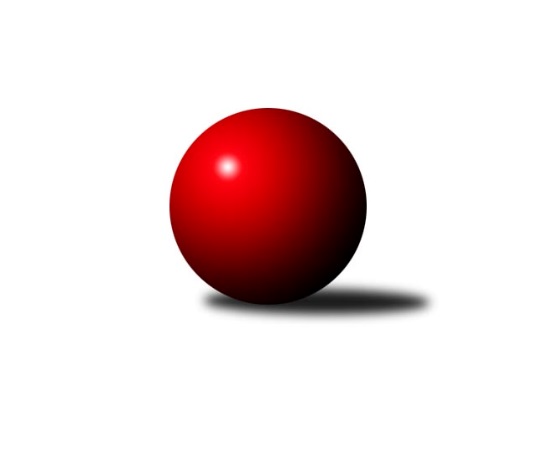 Č.5Ročník 2018/2019	13.10.2018Nejlepšího výkonu v tomto kole: 1738 dosáhlo družstvo: TJ Sokol Duchcov BVýsledky 5. kolaSouhrnný přehled výsledků:TJ Kovostroj Děčín C	- TJ Teplice Letná C	1:5	1484:1686	1.0:7.0	11.10.KO Česká Kamenice B	- SKK Bohušovice C	5:1	1512:1325	7.0:1.0	11.10.Sokol Ústí nad Labem B	- Sokol Ústí nad Labem C	5:1	1548:1522	5.0:3.0	12.10.TJ Lokomotiva Ústí n. L. C	- KK Hvězda Trnovany C	1:5	1638:1662	4.0:4.0	12.10.TJ Sokol Duchcov B	- TJ Teplice Letná D	6:0	1738:1463	7.0:1.0	12.10.ASK Lovosice B	- Sokol Roudnice nad Labem	6:0	1632:1510	6.5:1.5	13.10.Tabulka družstev:	1.	KO Česká Kamenice B	5	4	0	1	23.0 : 7.0 	32.0 : 8.0 	 1551	8	2.	TJ Sokol Duchcov B	5	4	0	1	23.0 : 7.0 	28.5 : 11.5 	 1646	8	3.	KK Hvězda Trnovany C	5	4	0	1	21.0 : 9.0 	23.0 : 17.0 	 1530	8	4.	TJ Union Děčín	4	3	1	0	18.0 : 6.0 	22.0 : 10.0 	 1545	7	5.	ASK Lovosice B	4	3	0	1	17.0 : 7.0 	18.5 : 13.5 	 1569	6	6.	TJ Lokomotiva Ústí n. L. C	5	2	1	2	16.0 : 14.0 	23.0 : 17.0 	 1568	5	7.	Sokol Roudnice nad Labem	4	2	0	2	11.0 : 13.0 	16.5 : 15.5 	 1556	4	8.	Sokol Ústí nad Labem B	4	2	0	2	9.0 : 15.0 	9.5 : 22.5 	 1469	4	9.	Sokol Ústí nad Labem C	5	2	0	3	14.0 : 16.0 	19.5 : 20.5 	 1497	4	10.	TJ Teplice Letná C	5	2	0	3	13.0 : 17.0 	20.0 : 20.0 	 1598	4	11.	SKK Bohušovice C	5	1	0	4	9.0 : 21.0 	14.0 : 26.0 	 1391	2	12.	TJ Kovostroj Děčín C	4	0	0	4	6.0 : 18.0 	8.5 : 23.5 	 1483	0	13.	TJ Teplice Letná D	5	0	0	5	0.0 : 30.0 	5.0 : 35.0 	 1383	0Podrobné výsledky kola:	 TJ Kovostroj Děčín C	1484	1:5	1686	TJ Teplice Letná C	Mirka Bednářová	 	 189 	 168 		357 	 0:2 	 439 	 	212 	 227		Jana Zvěřinová	Jaroslav Zíval *1	 	 156 	 184 		340 	 0:2 	 423 	 	200 	 223		Jaroslav Filip	Čestmír Dvořák	 	 187 	 196 		383 	 0:2 	 440 	 	236 	 204		Eva Staňková	Miroslav Jiroušek	 	 197 	 207 		404 	 1:1 	 384 	 	199 	 185		Jan Brhlík st.rozhodčí: Marie Čihákovástřídání: *1 od 51. hodu Jiří HoudekNejlepší výkon utkání: 440 - Eva Staňková	 KO Česká Kamenice B	1512	5:1	1325	SKK Bohušovice C	Eva Říhová	 	 174 	 208 		382 	 2:0 	 260 	 	132 	 128		Magdalena Šabatová	Libor Hekerle	 	 187 	 197 		384 	 2:0 	 355 	 	176 	 179		Petr Prouza st.	Lubomír Holý	 	 185 	 215 		400 	 2:0 	 339 	 	164 	 175		Sylva Vahalová	Jan Chvátal	 	 169 	 177 		346 	 1:1 	 371 	 	195 	 176		Petr Grycrozhodčí: Věra ŠimečkováNejlepší výkon utkání: 400 - Lubomír Holý	 Sokol Ústí nad Labem B	1548	5:1	1522	Sokol Ústí nad Labem C	Pavel Mihalík	 	 197 	 204 		401 	 2:0 	 379 	 	194 	 185		Karel Zatočil	Milan Wundrawitz	 	 186 	 227 		413 	 2:0 	 353 	 	182 	 171		Simona Puschová	Jiří Kyral	 	 192 	 180 		372 	 1:1 	 370 	 	186 	 184		Pavel Nováček	Vladimír Mihalík	 	 183 	 179 		362 	 0:2 	 420 	 	188 	 232		Jaroslav Kunešrozhodčí: Šroff EugenNejlepší výkon utkání: 420 - Jaroslav Kuneš	 TJ Lokomotiva Ústí n. L. C	1638	1:5	1662	KK Hvězda Trnovany C	Jitka Sottnerová	 	 217 	 189 		406 	 1:1 	 414 	 	209 	 205		Jitka Šálková	Zdeněk Rauner	 	 197 	 214 		411 	 1:1 	 417 	 	215 	 202		Milan Nový	Marcela Bořutová	 	 234 	 190 		424 	 1:1 	 440 	 	220 	 220		Pavlína Kubitová	Zdenek Ramajzl	 	 216 	 181 		397 	 1:1 	 391 	 	195 	 196		Lenka Bůžkovározhodčí: Josef MatoušekNejlepší výkon utkání: 440 - Pavlína Kubitová	 TJ Sokol Duchcov B	1738	6:0	1463	TJ Teplice Letná D	Miroslava Žáková	 	 238 	 213 		451 	 2:0 	 386 	 	176 	 210		Markéta Matějáková	Josef Otta st.	 	 191 	 222 		413 	 1:1 	 368 	 	194 	 174		Martin Pokorný	Josef Otta ml.	 	 220 	 224 		444 	 2:0 	 345 	 	180 	 165		Jana Němečková	Jiří Müller	 	 208 	 222 		430 	 2:0 	 364 	 	182 	 182		Sabina Dudeškovározhodčí: Endršt Jan Nejlepší výkon utkání: 451 - Miroslava Žáková	 ASK Lovosice B	1632	6:0	1510	Sokol Roudnice nad Labem	Zdeněk Šimáček	 	 209 	 204 		413 	 2:0 	 381 	 	203 	 178		Josef Kecher	Petr Kalina	 	 202 	 209 		411 	 1:1 	 394 	 	205 	 189		Michal Bruthans	Petr Zalabák st.	 	 191 	 226 		417 	 1.5:0.5 	 385 	 	191 	 194		Jiří Woš	Pavel Klíž	 	 195 	 196 		391 	 2:0 	 350 	 	173 	 177		Alois Haluskarozhodčí: Zalabák PetrNejlepší výkon utkání: 417 - Petr Zalabák st.Pořadí jednotlivců:	jméno hráče	družstvo	celkem	plné	dorážka	chyby	poměr kuž.	Maximum	1.	Miroslava Žáková 	TJ Sokol Duchcov B	428.50	296.0	132.5	5.8	4/4	(459)	2.	Jiří Müller 	TJ Sokol Duchcov B	427.88	297.3	130.6	4.8	4/4	(462)	3.	Zdeněk Šimáček 	ASK Lovosice B	426.25	296.0	130.3	8.3	2/3	(448)	4.	Josef Otta  ml.	TJ Sokol Duchcov B	418.75	290.8	128.0	8.3	4/4	(460)	5.	Petr Zalabák  st.	ASK Lovosice B	417.67	269.7	148.0	6.7	3/3	(441)	6.	Věra Šimečková 	KO Česká Kamenice B	415.00	293.8	121.3	6.3	2/3	(433)	7.	Jan Brhlík  st.	TJ Teplice Letná C	414.13	287.3	126.9	8.3	4/4	(461)	8.	Zdenek Ramajzl 	TJ Lokomotiva Ústí n. L. C	412.11	294.3	117.8	10.3	3/3	(435)	9.	Michal Bruthans 	Sokol Roudnice nad Labem	411.50	280.3	131.2	5.7	3/3	(437)	10.	Milan Nový 	KK Hvězda Trnovany C	409.83	293.3	116.5	9.3	2/3	(417)	11.	Zdeněk Rauner 	TJ Lokomotiva Ústí n. L. C	401.00	279.5	121.5	10.3	2/3	(439)	12.	Alexandr Moróc 	TJ Lokomotiva Ústí n. L. C	401.00	280.5	120.5	11.5	2/3	(432)	13.	Marcela Bořutová 	TJ Lokomotiva Ústí n. L. C	400.17	286.3	113.8	9.0	2/3	(424)	14.	Pavlína Kubitová 	KK Hvězda Trnovany C	399.44	284.4	115.0	9.0	3/3	(440)	15.	Václav Dlouhý 	TJ Union Děčín	399.33	286.0	113.3	7.3	3/3	(424)	16.	Lubomír Holý 	KO Česká Kamenice B	398.56	284.4	114.1	14.6	3/3	(409)	17.	Petr Kalina 	ASK Lovosice B	397.25	267.5	129.8	7.5	2/3	(411)	18.	Petr Kumstát 	TJ Union Děčín	396.17	279.7	116.5	6.5	3/3	(416)	19.	Milan Pecha  st.	TJ Union Děčín	395.00	272.0	123.0	9.3	3/3	(409)	20.	Pavel Nováček 	Sokol Ústí nad Labem C	392.88	286.3	106.6	10.1	2/2	(402)	21.	Martin Dítě 	TJ Union Děčín	392.50	275.0	117.5	8.0	2/3	(414)	22.	Karel Beran 	KO Česká Kamenice B	389.50	281.5	108.0	12.5	2/3	(397)	23.	Milan Wundrawitz 	Sokol Ústí nad Labem B	388.67	277.0	111.7	11.7	3/3	(413)	24.	Jiří Woš 	Sokol Roudnice nad Labem	388.33	265.7	122.7	8.5	3/3	(400)	25.	Jaroslav Filip 	TJ Teplice Letná C	386.33	277.7	108.7	8.0	3/4	(423)	26.	Pavel Mihalík 	Sokol Ústí nad Labem B	385.50	287.0	98.5	10.8	2/3	(415)	27.	Čestmír Dvořák 	TJ Kovostroj Děčín C	382.25	269.5	112.8	10.5	4/4	(399)	28.	Josef Otta  st.	TJ Sokol Duchcov B	381.50	260.8	120.8	9.8	4/4	(413)	29.	Josef Kecher 	Sokol Roudnice nad Labem	381.00	277.5	103.5	13.0	2/3	(389)	30.	Eva Staňková 	TJ Teplice Letná C	381.00	279.8	101.3	16.0	4/4	(440)	31.	Viktor Kováč 	Sokol Ústí nad Labem C	378.75	262.3	116.5	7.0	2/2	(398)	32.	Jitka Sottnerová 	TJ Lokomotiva Ústí n. L. C	378.00	265.5	112.5	12.0	2/3	(406)	33.	Pavel Novák 	SKK Bohušovice C	377.00	272.0	105.0	9.3	2/3	(421)	34.	Květuše Strachoňová 	TJ Lokomotiva Ústí n. L. C	377.00	278.0	99.0	14.7	3/3	(397)	35.	Miroslav Šimic 	TJ Kovostroj Děčín C	376.67	273.3	103.3	8.7	3/4	(397)	36.	Markéta Matějáková 	TJ Teplice Letná D	375.50	269.7	105.8	15.5	3/4	(398)	37.	Pavel Klíž 	ASK Lovosice B	375.50	276.3	99.2	15.0	3/3	(391)	38.	Jitka Šálková 	KK Hvězda Trnovany C	374.22	272.7	101.6	12.6	3/3	(414)	39.	Lenka Bůžková 	KK Hvězda Trnovany C	369.50	274.0	95.5	8.0	2/3	(391)	40.	Miroslava Zemánková 	KK Hvězda Trnovany C	369.00	271.5	97.5	13.0	2/3	(406)	41.	Libor Hekerle 	KO Česká Kamenice B	367.50	268.0	99.5	12.0	2/3	(384)	42.	Simona Puschová 	Sokol Ústí nad Labem C	365.75	263.8	102.0	11.4	2/2	(383)	43.	Jiří Kyral 	Sokol Ústí nad Labem B	365.67	267.7	98.0	12.3	3/3	(380)	44.	Vladimír Mihalík 	Sokol Ústí nad Labem B	365.50	268.7	96.8	15.0	3/3	(375)	45.	Mirka Bednářová 	TJ Kovostroj Děčín C	363.50	261.0	102.5	11.5	4/4	(391)	46.	Alois Haluska 	Sokol Roudnice nad Labem	357.00	255.7	101.3	11.8	3/3	(382)	47.	Jan Chvátal 	KO Česká Kamenice B	356.33	250.7	105.7	13.3	3/3	(366)	48.	Michal Horňák 	TJ Teplice Letná D	355.67	255.0	100.7	15.0	3/4	(366)	49.	Eva Kuchařová 	ASK Lovosice B	350.50	249.0	101.5	13.5	2/3	(363)	50.	Petr Gryc 	SKK Bohušovice C	341.33	244.2	97.2	12.7	3/3	(371)	51.	Martin Pokorný 	TJ Teplice Letná D	339.67	247.0	92.7	18.0	3/4	(368)	52.	Petr Prouza  st.	SKK Bohušovice C	333.00	253.5	79.5	18.5	2/3	(355)	53.	Sylva Vahalová 	SKK Bohušovice C	332.00	247.3	84.7	18.3	3/3	(340)	54.	Petr Saksun 	TJ Teplice Letná D	322.67	234.3	88.3	16.7	3/4	(361)	55.	Josef Růžička 	Sokol Ústí nad Labem B	321.00	246.0	75.0	18.5	2/3	(335)	56.	Sabina Dudešková 	TJ Teplice Letná D	320.00	250.0	70.0	22.0	3/4	(364)		Markéta Hofmanová 	TJ Sokol Duchcov B	474.00	315.0	159.0	4.0	1/4	(474)		Jana Zvěřinová 	TJ Teplice Letná C	437.00	293.5	143.5	2.5	2/4	(439)		Petr Došek 	Sokol Roudnice nad Labem	436.00	290.0	146.0	5.0	1/3	(436)		Martin Soukup 	TJ Teplice Letná C	415.50	289.3	126.3	9.3	2/4	(433)		Eva Říhová 	KO Česká Kamenice B	408.33	286.3	122.0	5.3	1/3	(439)		Petr Prouza  ml.	SKK Bohušovice C	404.50	292.5	112.0	10.5	1/3	(434)		Olga Urbanová 	KO Česká Kamenice B	397.50	279.5	118.0	5.5	1/3	(408)		Jaroslav Kuneš 	Sokol Ústí nad Labem C	396.50	283.0	113.5	13.3	1/2	(420)		Miroslav Jiroušek 	TJ Kovostroj Děčín C	383.50	279.5	104.0	8.5	2/4	(404)		Ivan Čeloud 	SKK Bohušovice C	381.00	256.0	125.0	10.0	1/3	(381)		Jan Klíma 	SKK Bohušovice C	380.50	265.0	115.5	12.0	1/3	(383)		Jiří Říha 	TJ Teplice Letná D	370.00	263.0	107.0	11.0	1/4	(370)		Jana Němečková 	TJ Teplice Letná D	369.00	264.5	104.5	12.0	2/4	(393)		Barbora Salajková Němečková 	KK Hvězda Trnovany C	368.00	265.0	103.0	12.0	1/3	(368)		Václav Pavelka 	TJ Union Děčín	366.00	270.0	96.0	11.0	1/3	(366)		Vladimír Hroněk 	TJ Teplice Letná D	360.00	274.0	86.0	15.0	1/4	(360)		Karel Zatočil 	Sokol Ústí nad Labem C	357.50	258.0	99.5	13.0	1/2	(379)		Jiří Houdek 	TJ Kovostroj Děčín C	355.50	265.5	90.0	17.0	2/4	(376)		Jindřich Hruška 	TJ Teplice Letná C	347.50	262.0	85.5	18.0	2/4	(384)		Martin Kubištík  ml.	TJ Teplice Letná C	335.00	259.0	76.0	18.0	1/4	(335)		Jan Baco 	TJ Union Děčín	310.50	233.0	77.5	16.0	1/3	(312)		Tomáš Abert 	TJ Sokol Duchcov B	304.00	239.0	65.0	24.0	1/4	(304)		Magdalena Šabatová 	SKK Bohušovice C	260.00	207.0	53.0	28.0	1/3	(260)Sportovně technické informace:Starty náhradníků:registrační číslo	jméno a příjmení 	datum startu 	družstvo	číslo startu4059	Michal Bruthans	13.10.2018	Sokol Roudnice nad Labem	4x11898	Jitka Šálková	12.10.2018	KK Hvězda Trnovany C	5x
Hráči dopsaní na soupisku:registrační číslo	jméno a příjmení 	datum startu 	družstvo	24905	Magdalena Šabatová	11.10.2018	SKK Bohušovice C	Program dalšího kola:6. kolo19.10.2018	pá	17:00	SKK Bohušovice C - TJ Lokomotiva Ústí n. L. C	19.10.2018	pá	17:00	Sokol Ústí nad Labem C - TJ Union Děčín	19.10.2018	pá	17:00	Sokol Roudnice nad Labem - TJ Kovostroj Děčín C	19.10.2018	pá	18:00	TJ Sokol Duchcov B - ASK Lovosice B	20.10.2018	so	16:00	TJ Teplice Letná D - KK Hvězda Trnovany C	20.10.2018	so	16:00	TJ Teplice Letná C - Sokol Ústí nad Labem B	Nejlepší šestka kola - absolutněNejlepší šestka kola - absolutněNejlepší šestka kola - absolutněNejlepší šestka kola - absolutněNejlepší šestka kola - dle průměru kuželenNejlepší šestka kola - dle průměru kuželenNejlepší šestka kola - dle průměru kuželenNejlepší šestka kola - dle průměru kuželenNejlepší šestka kola - dle průměru kuželenPočetJménoNázev týmuVýkonPočetJménoNázev týmuPrůměr (%)Výkon3xMiroslava ŽákováDuchcov B4511xEva StaňkováTeplice C115.764404xJosef Otta ml.Duchcov B4441xJana ZvěřinováTeplice C115.54392xPavlína KubitováTrnovany C4401xJaroslav KunešSok. Ústí C113.144201xEva StaňkováTeplice C4401xJaroslav FilipTeplice C111.294231xJana ZvěřinováTeplice C4391xMilan WundrawitzSok. Ústí B111.254132xJiří MüllerDuchcov B4302xPetr Zalabák st.Lovosice B110.65417